terremoto no mar egeu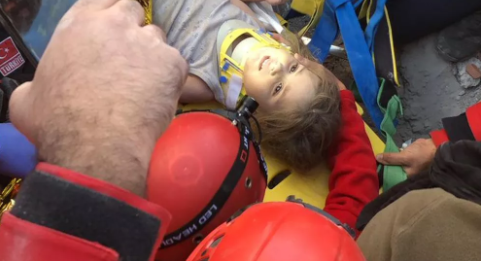 Menina de 3 anos resgatada 91 h após terremoto na Turquia pediu bolinho de carne e iogurteAyda Gezgin estava sentada na cozinha de um prédio que desabou, em um espaço que ficou intacto entre a bancada e a máquina de lavar. Número de mortos na tragédia passa de 100.Por G1, 03/11/2020 Durante o ano todo lemos e ouvimos notícias sobre terremotos em diversos locais do mundo. Sem pânico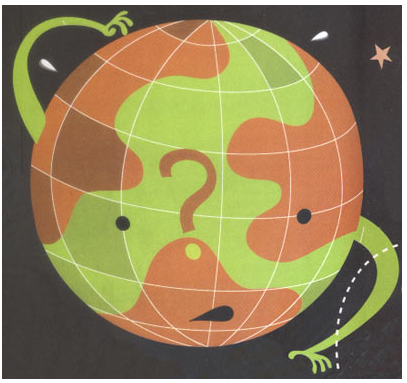 É difícil acontecer um terremoto no Brasil. E a explicação para isso é simples.Imagine você que a superfície do nosso planeta pode ser comparada a um quebra-cabeça. Isso porque ela se divide em enormes blocos de rochas, as placas tectônicas, que estão em constante movimento. Por se moverem, essas placas podem se chocar. E quando isso acontece, temos um terremoto: a terra treme! Algo que é sentido com muito mais intensidade em locais que estão bem na beirinha das placas tectônicas. O que não acontece com o Brasil! O nosso país está localizado bem no meio de uma placa tectônica, não na borda. Portanto, mais distante do lugar exato onde há o choque entre as placas tectônicas e onde os tremores apresentam força total.Questão 1	Observe o mapa a seguir: 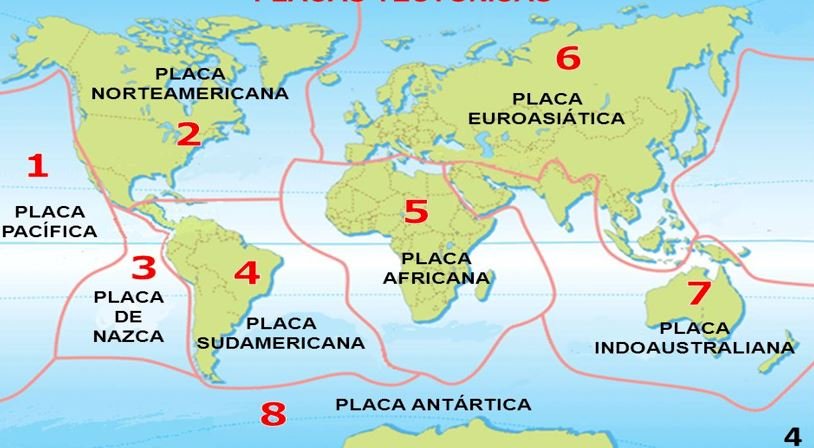 I. Localize o Brasil. Faça um contorno com uma linha mais grossa para destacar o nosso país. II. Faça um traçado com cor diferente nos locais onde a intensidade do terremoto seria maior na América do Sul. Cada vez piores?Parece que os tremores de terra estão cada vez mais frequentes e fortes em todo o mundo. Mas será que isso é verdade?A intensidade dos terremotos mais recentes tem sido semelhante a outros ocorridos em anos anteriores. O que torna os terremotos mais assustadores é o fato de eles terem ocorrido em áreas onde vive um grande número de pessoas. Antigamente, a população das cidades era pequena. Não havia tantas construções. Por isso, um terremoto de 7 graus na escala Richter gerava menos mortes e destruição do que hoje em dia, quando as cidades têm mais habitantes e edifícios.Questão 2	Os continentes são divisões territoriais do Planeta Terra cercado por águas. Nosso Planeta está dividido em cinco continentes. Localize no mapa a seguir os continentes. Se necessitar, consulte um Atlas. Pinte cada continente de acordo com a legenda e depois escreva seus nomes nos retângulos. 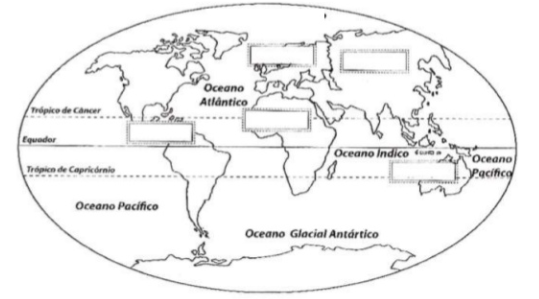 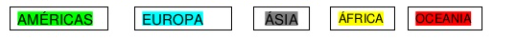 Questão 3Pesquise em seu Atlas em que continente fica a Turquia. Escreva o nome no retângulo abaixo. Questão 4	Faça um desenho que mostre ou explique por que os animais mudam de comportamento antes de um terremoto. 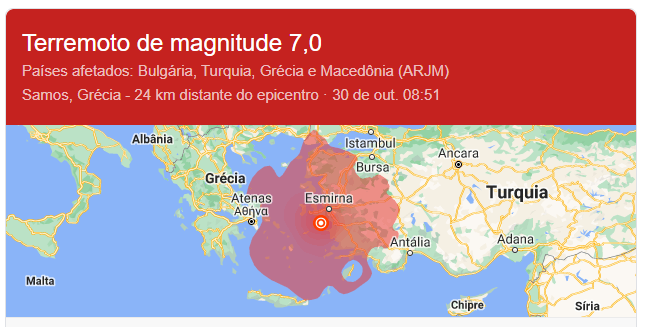 Questão 5Um sismógrafo é um instrumento científico que registra informações sobre a duração, intensidade e direção de um terremoto. Além de registrar terremotos, os sismógrafos também podem rastrear grandes explosões, maremotos e outros eventos que causam o tremor do solo.Ligue cada desenho ao seu nome. 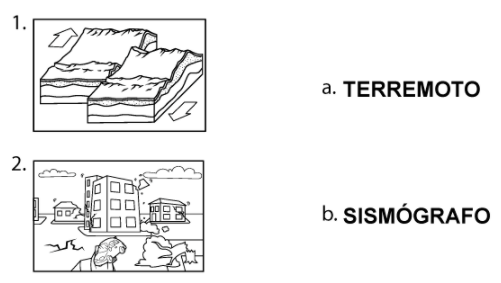 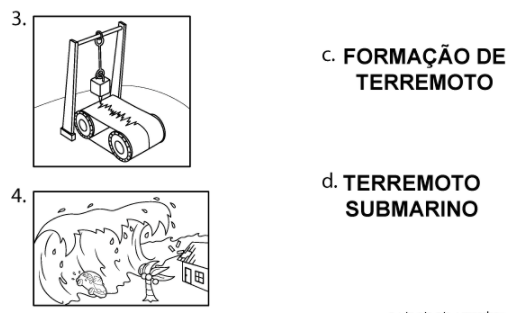 A Turquia está localizada no continente .......................................................................